TRANSITION WORDS AND PHRASES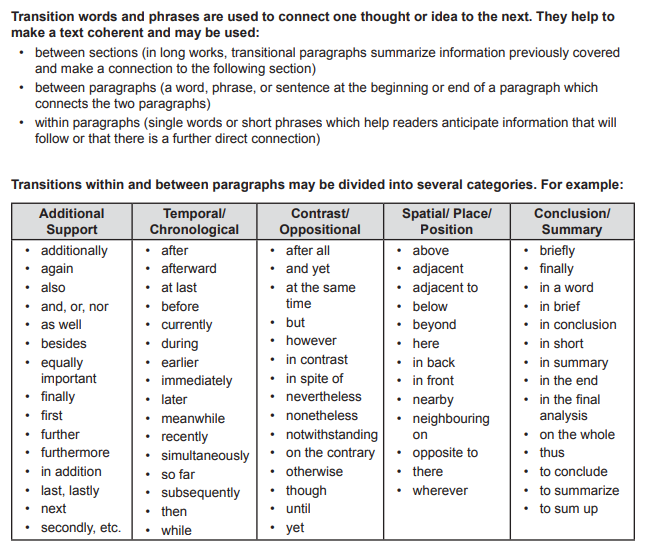 